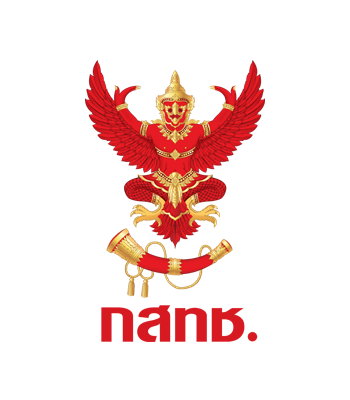 การจัดอบรม “การวัดการแพร่แปลกปลอมของสถานีทดลองประกอบกิจการวิทยุกระจายเสียง” 	ด้วยสำนักงานคณะกรรมการ กิจการกระจายเสียง กิจการโทรทัศน์ และกิจการโทรคมนาคมแห่งชาติ (สำนักงาน กสทช.) จะจัดให้มีการอบรมการวัดการแพร่แปลกปลอมของสถานีทดลองประกอบกิจการวิทยุกระจายเสียง เพื่อให้ผู้เข้ารับการอบรมมีความรู้ ความเข้าใจการเกิดการรบกวนทางความถี่ต่อวิทยุการบิน
โดยมีสาเหตุมาจากสถานีวิทยุกระจายเสียง และสามารถทำการวัดการแพร่แปลกปลอมของสถานีได้
อย่างถูกต้อง โดยผู้ผ่านการสอบ ภาคทฤษฎี และปฏิบัติจะมีคุณสมบัติเป็นผู้ผ่านการอบรมการวัดการแพร่แปลกปลอมของสถานี เพื่อนำไปเป็นคุณสมบัติข้อหนึ่งในการขอขึ้นทะเบียนกับสำนักงาน กสทช. เป็นผู้ทดสอบ
ตามประกาศ คณะกรรมการ กิจการกระจายเสียง กิจการโทรทัศน์ และกิจการโทรคมนาคมแห่งชาติ เรื่อง หลักเกณฑ์การแพร่แปลกปลอมของสถานีทดลองประกอบกิจการวิทยุกระจายเสียง หัวข้อการอบรมกฎ ระเบียบที่เกี่ยวข้องผลกระทบจากการแพร่แปลกปลอมที่ก่อให้เกิดปัญหาต่อระบบควบคุมจราจรทางอากาศทฤษฎีเทคนิคพื้นฐานของสถานีวิทยุกระจายเสียงระบบสายนำสัญญาณ และการแพร่กระจายคลื่นทฤษฎีสายอากาศการตรวจสอบและวิธีการแก้ไขปัญหาในระบบส่งสัญญาณวิทยุกระจายเสียงวิธีการวัดและสาธิตการแพร่แปลกปลอมคุณสมบัติผู้เข้าอบรมมีสัญชาติไทย อายุไม่ต่ำกว่า ๒๐ ปีบริบูรณ์ มีภูมิลำเนาอยู่ในประเทศไทยสำเร็จการศึกษาในสาขาอิเล็กทรอนิกส์ ไฟฟ้าสื่อสาร โทรคมนาคม หรือสาขาที่เทียบเท่าในระดับไม่ต่ำกว่าประกาศนียบัตรวิชาชีพ (ปวช.) เอกสารในการสมัครใบสมัครตามแบบที่แนบท้ายสำเนาบัตรประชาชน จำนวน ๑ ฉบับสำเนาทะเบียนบ้าน จำนวน ๑ ฉบับสำเนาหลักฐานการศึกษาที่แสดงว่าเป็นผู้มีคุณวุฒิทางการศึกษาตรงตามคุณสมบัติผู้เข้ารับการอบรมตารางการจัดอบรมการสมัครเข้ารับการอบรม	ผู้สนใจเข้ารับการอบรมสามารถยื่นใบสมัครพร้อมเอกสารในการสมัครได้ด้วยตนเอง หรือส่งใบสมัครพร้อมเอกสารทางไปรษณีย์มาที่ สำนักรับรองมาตรฐานวิศวกรรมในกิจการกระจายเสียงและโทรทัศน์ สำนักงาน กสทช. เลขที่ ๑๑๙๓ อาคารเอ็กซิม ชั้น L ถนนพหลโยธิน แขวงสามเสนใน เขตพญาไท กรุงเทพฯ ๑๐๔๐๐         หรือทางอีเมล bc_approval@nbtc.go.th โดยไม่มีค่าใช้จ่ายในการอบรมแต่อย่างใดเกณฑ์การผ่านการอบรมผู้ที่จะสามารถเข้าสอบภาคทฤษฎีตามหลักสูตรนี้ได้ ต้องมีเวลาเข้ารับการอบรมในหัวข้อที่กำหนดรวมแล้วไม่น้อยกว่า ๑๖ ชั่วโมงการสอบภาคทฤษฎีจะจัดขึ้นในวันสุดท้ายของการอบรมในแต่ละครั้ง ผู้ที่จะสามารถผ่านการสอบภาคทฤษฎีได้ต้องทำคะแนนได้ไม่น้อยกว่าร้อยละ ๗๐ผู้ที่ผ่านการสอบภาคทฤษฎีจึงจะมีสิทธิเข้าสอบภาคปฏิบัติ โดยสำนักงาน กสทช. จะจัดให้มีการสอบภาคปฏิบัติในช่วงเวลาที่เหมาะสมภายหลังจากที่มีการสอบภาคทฤษฎีแล้วรายละเอียดอื่นๆสำนักงาน กสทช. จำกัดจำนวนผู้เข้ารับการอบรมครั้งละไม่เกิน ๖๐ คนสำนักงาน กสทช. จัดอาหารกลางวัน และอาหารว่างให้ผู้เข้ารับการอบรมทุกวันผู้เข้ารับการอบรมจะต้องจัดการการเดินทางและที่พักด้วยตนเองFacebook : อบรมด้านเทคนิควิทยุFM             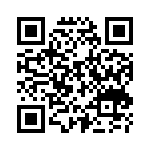 ครั้งที่จังหวัดวันที่๑กรุงเทพมหานคร๓๑ พฤษภาคม – ๒ มิถุนายน ๒๕๕๙๒นครราชสีมา๑๕ – ๑๗ มิถุนายน ๒๕๕๙๓เชียงใหม่๒๕ – ๒๗ กรกฎาคม ๒๕๕๙๔กรุงเทพมหานคร๒๙ – ๓๑ สิงหาคม ๒๕๕๙